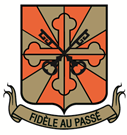 Municipalité deSaint-Pierre-de-l’Île-d’OrléansPOLITIQUE DE GESTION CONTRACTUELLENovembre 2016TABLE DES MATIÈRESI.	DISPOSITIONS GÉNÉRALES	41.	Objectif de la politique	42.	Définition des termes employés	53.	Application	63.1.	Type de contrats visés	63.2.	Personne responsable de l’application de la politique	74.	Portée de la politique	74.1.	Portée à l’égard de la municipalité	74.2.	Portée à l’égard des mandataires, adjudicataires et consultants	74.3.	Portée à l’égard des soumissionnaires	7II.	ENCADREMENT DU PROCESSUS CONTRACTUEL	75.	Processus pré-appel d’offres et précontractuel	75.1.	Attestation de prise de connaissance de la politique	75.2.	Formation aux dirigeants et employés	85.3.	Transparence lors de l’octroi d’un contrat de gré à gré	85.3.1.	Normes d’éthique applicables	85.3.2.	Mise en concurrence des soumissionnaires potentiels	95.4.	Transparence lors de la préparation d’un appel d’offres	95.4.1.	Obligation de confidentialité des mandataires et consultants chargés de rédiger des documents ou d’assister la municipalité dans le cadre du processus d’appel d’offres	95.4.2.	Fractionnement de contrat	95.4.3.	Mise à la disposition des documents d’appel d’offres	96.	Processus d’appel d’offres	106.1.	Le comité de sélection pour l’analyse des offres pour services professionnels	106.1.1.	Délégation du pouvoir de nommer les membres d’un comité de sélection chargés de l’analyse des offres pour services professionnels	106.1.2.	Nomination d’un responsable de l’encadrement du travail du comité	106.1.3.	Nomination d’un comité de sélection pour l’analyse des offres de services professionnels	106.1.4.	Déclaration solennelle des membres de comité	106.1.5.	Protection de l’identité des membres	116.1.6.	Processus d’évaluation effectué par les membres	116.2.	Rôles et responsabilités des employés et dirigeants municipaux	116.2.1.	Confidentialité et discrétion	116.2.2.	Loyauté	126.2.3.	Dénonciation obligatoire d’une situation de collusion, truquage, trafic d’influence, d’intimidation et de corruption	126.2.4.	Déclaration d’intérêt	126.3.	Obligations des soumissionnaires	126.3.1.	Déclaration d’absence de collusion et de tentative d’influence auprès d’un comité de sélection	126.3.2.	Déclaration relative aux communications d’influence auprès de la municipalité	136.3.3.	Déclaration d’intérêt	136.3.4.	Forme et valeur de l’attestation et des déclarations	136.3.5.	Inscription obligatoire au registre des lobbyistes	146.3.6.	Avantages à un employé, dirigeant, membre du conseil, comité de sélection	146.4.	Transmission d’informations aux soumissionnaires	146.4.1.	Nomination d’un responsable de l’information aux soumissionnaires	146.4.2.	Rôle et responsabilité du responsable de l’information aux soumissionnaires	156.4.3.	Visite de chantier	156.5.	Droit de non-attribution du contrat	156.6.	Retrait d’une soumission après l’ouverture	156.7.	Gestion des plaintes	16III.	ENCADREMENT POST-CONTRACTUEL	167.	Gestion de l’exécution du contrat	167.1.	Modifications apportées au contrat initial	167.1.1.	Démarches d’autorisation d’une modification	167.1.2.	Éléments devant justifier la modification	167.1.3.	Exception au processus décisionnel	167.1.4.	Force majeure	177.2.	Gestion des dépassements de coûts	17IV.	DISPOSITIONS FINALES	178.	Sanctions pour irrespect de la politique	178.1.	Sanctions pour le mandataire et consultant	178.2.	Sanctions pour le soumissionnaire	178.3.	Sanctions pour le membre du conseil, le dirigeant ou l’employé	189.	Entrée en vigueur de la politique	18ANNEXE I	19ANNEXE II	23ANNEXE III	24ANNEXE IV	26DISPOSITIONS GÉNÉRALESObjectif de la politiqueLa présente politique constitue une politique de gestion contractuelle instaurant des mesures conformes à celles exigées en vertu de l’article 938.1.2 du code municipal.Ainsi, la municipalité instaure par la présente politique des mesures visant à :Assurer que tout soumissionnaire ou l’un de ses représentants n’a pas communiqué ou tenté de communiquer, dans le but de l’influencer, avec un des membres d’un comité de sélection relativement à une demande de soumission pour laquelle il a présenté une soumission;Favoriser le respect des lois applicables qui visent à lutter contre le truquage des offres;Assurer le respect de la Loi sur la transparence et l’éthique en matière de lobbyisme (chapitre T-11.011) et du Code de déontologie des lobbyistes adopté sous l’égide de cette loi;Prévenir les gestes d’intimidation, de trafic d’influence ou de corruption;Prévenir les situations de conflit d’intérêts;Prévenir toute autre situation susceptible de compromettre l’impartialité et l’objectivité du processus de demande de soumission et de la gestion du contrat qui en résulte;Encadrer la prise de toute décision qui a pour effet d’autoriser la modification d’un contrat;Le tout, afin de promouvoir la transparence de l’octroi des contrats municipaux dans le respect des règles relatives à l’adjudication de tels contrats prévus dans les lois qui régissent le fonctionnement des organismes municipaux.La présente politique ne remplace pas ou ne modifie pas toute disposition législative applicable en matière d’octroi ou de gestion de contrats municipaux.Définition des termes employés« Achat »Toute fourniture d’un bien ou d’un service requis dans le cours normal des opérations de la municipalité.« Appel d’offres »Processus d’acquisition ou de vente publique ou par voie d’invitation écrite qui sollicite auprès des fournisseurs ou acheteurs des propositions écrites de prix pour des biens ou services d’une valeur de 25 000 $ et plus, taxes incluses, et qui ne peuvent être octroyés que par un tel processus en vertu du code municipal, suivant des conditions définies à l’intérieur de documents prévus à cette fin. Il vise à faire jouer le jeu de la libre concurrence et à obtenir un meilleur rapport qualité / prix pour les biens et services acquis par la municipalité.« Bon de commande »Document confirmant à un fournisseur la marchandise à livrer ou le service à exécuter selon les conditions négociées.« Communication d’influence »Communication pouvant être effectuée par quiconque auprès d’un membre du conseil, d’un dirigeant de la municipalité ou encore d’un employé dans le but d’influencer la prise d’une décision en sa faveur.« Conseil »Le conseil de la municipalité de Saint-Pierre-de-l’Île-d’Orléans.« Contrat »Dans un contexte d’appel d’offres (voir également « Appel d’offres »), l’ensemble des documents utilisés dans ce processus et composé notamment de l’avis au soumissionnaire, du devis ou cahier de charges, des conditions générales et particulières, du formulaire de soumission, des addendas, de la présente politique de gestion contractuelle et de la résolution du conseil octroyant le contrat.Dans un contexte de contrat octroyé de gré à gré (voir également « contrat de gré à gré »), une entente écrite décrivant les termes et conditions liant la municipalité avec un fournisseur relativement à l’achat, à la location ou à la vente d’un bien ou d’un service duquel découle une obligation de nature monétaire. Un contrat peut notamment prendre la forme d’un bon de commande.« Contrat de gré à gré »Un contrat d’une valeur inférieure à 25 000 $, taxes incluses, ou pouvant être conclu sans qu’il soit obligatoire de procéder à un appel d’offres en vertu d’une exception prévue dans le code municipal.« Dépassement de coût »Tout coût supplémentaire au coût initial du contrat soumis par un soumissionnaire, un adjudicataire ou un fournisseur.« Estimation du prix du contrat »Estimation réaliste et raisonnable du coût d’un bien ou d’un service préalable au processus d’octroi d’un contrat. Dans le contexte d’un contrat de plus de 100 000 $, estimation du prix du contrat préparé par la municipalité en vertu de l’obligation légale prévue à l’article 961.2 du Code municipal.« Fournisseur »Toute personne physique ou morale qui est en mesure d’offrir des biens et des services répondant aux exigences et aux besoins exprimés par la municipalité. « Soumission »Offre reçue d’un soumissionnaire à la suite d’un appel d’offres.« Soumissionnaire »Personne ou entreprise qui soumet une offre au cours d’un processus d’appel d’offres. « Municipalité »La municipalité de Saint-Pierre-de-l’Île-d’Orléans.ApplicationType de contrats visésLa présente politique est applicable à tout contrat conclu par la municipalité suite à un appel d’offres sur invitation ou public, sans égard au coût prévu pour son exécution.Elle ne s’applique pas seulement lorsque la municipalité est en position de consommateur mais également lorsqu’elle est dans la position de vendeur de biens ou de services compte tenu des adaptations nécessaires.Personne responsable de l’application de la politiqueLe directeur général est responsable de l’application de la présente politique sous réserve du pouvoir de contrôle du maire prévu à la section 3.3.Portée de la politiquePortée à l’égard de la municipalitéLa présente politique lie le conseil de la municipalité, les membres de celui-ci, les dirigeants et employés de la municipalité qui sont tenus, en tout temps, de l’appliquer dans l’exercice de leurs fonctions.Portée à l’égard des mandataires, adjudicataires et consultantsLes mandataires, adjudicataires et consultants retenus par la municipalité, quel que soit leur mandat, sont tenus de respecter la présente politique dans l’exercice du mandat qui leur est confié, cette politique en faisant partie intégrante. Portée à l’égard des soumissionnairesLa présente politique s’applique à tout document d’appel d’offres auquel les soumissionnaires doivent obligatoirement se conformer.ENCADREMENT DU PROCESSUS CONTRACTUELProcessus pré-appel d’offres et précontractuelAttestation de prise de connaissance de la politiqueDès son entrée en vigueur, la municipalité remet une copie de la politique de gestion contractuelle à ses dirigeants et gestionnaires et leur demande de signer un accusé de réception de cette politique. Formation aux dirigeants et employésLa municipalité s’engage à offrir une formation de base aux employés exerçant des fonctions reliées à l’octroi ou la gestion des contrats municipaux, au sujet des normes de confidentialité devant être respectées, des règles d’adjudication légale des contrats, des règles en matière de lobbyisme ainsi que toute matière pertinente à la saine gestion contractuelle municipale.Transparence lors de l’octroi d’un contrat de gré à gréNormes d’éthique applicablesTous les dirigeants ou employés municipaux qui interviennent au processus contractuel doivent contribuer à maintenir la saine image de la municipalité, développer et maintenir de bonnes relations entre la municipalité et ses fournisseurs, et ce, en faisant preuve d’impartialité et en respectant certaines règles d’éthique dans l’accomplissement de leurs fonctions reliées au processus contractuel municipal. Pour ce faire, ils doivent notamment :Assurer la transparence dans le traitement des dossiers contractuels;Faire en sorte d’appliquer la présente politique dans le meilleur intérêt de la municipalité et des citoyens;Assurer un traitement équitable à tous les fournisseurs;Éviter tout conflit d’intérêts ou toute situation qui pourrait entraîner des avantages personnels;Prévenir toute situation de favoritisme, de malversation, d’abus de confiance,d’apparence de conflit d’intérêts ou autres formes d’inconduite;Ne pas divulguer, avant l’ouverture des soumissions, et ce, en conformité avec les exigences de la loi, tout renseignement permettant de connaître le nombre ou l’identité des personnes qui ont présenté une soumission ou qui ont demandé une copie de la demande de soumission ou d’un document auquel elle renvoie;Mise en concurrence des soumissionnaires potentielsLors de l’octroi d’un contrat de gré à gré, d’une valeur inférieure à 25 000 $, la municipalité s’engage à accepter le prix le plus bas soumis pour une soumission conforme aux exigences de la municipalité ou à refuser toutes les soumissions si le prix le plus bas soumis excède le budget prévu par la municipalité.Transparence lors de la préparation d’un appel d’offresObligation de confidentialité des mandataires et consultants chargés de rédiger des documents ou d’assister la municipalité dans le cadre du processus d’appel d’offresBien que la municipalité privilégie la collaboration de ses services internes pour la préparation d’un appel d’offres, tout mandataire ou consultant chargé par la municipalité de rédiger des documents d’appel d’offres ou de l’assister dans le cadre d’un tel processus est formellement obligé de préserver la confidentialité de son mandat, de tous travaux effectués dans le cadre de ce mandat et de toute information portée à sa connaissance dans le cadre de son exécution.À cet égard, le mandataire et le consultant doivent obligatoirement signer au début de leur mandat un engagement de confidentialité prévu à l’annexe I de la présente politique. En cas de non-respect de cette obligation, en sus de la sanction prévue à la section 8.1 de la présente politique, ces derniers pourront être passibles des pénalités pouvant être contenues dans l’engagement de confidentialité.Fractionnement de contratLa municipalité n’a recours à la division d’un contrat en plusieurs contrats en semblables matières que dans la mesure permise par l’article 938.0.3 du Code municipal soit dans les cas où cette division est justifiée par des motifs de saine administration. Lorsque la division d’un contrat est justifiée par des motifs de saine administration, ces motifs doivent être consignés à la recommandation du gestionnaire soumise à l’approbation du conseil de la municipalité en vue de l’octroi du contrat ou au formulaire d’octroi de contrat par le gestionnaire autorisé.Mise à la disposition des documents d’appel d’offresLa municipalité, dès l’entrée en vigueur de la présente politique, procède à la publication de ses documents d’appel d’offres, pour les contrats d’une valeur de 100 000 $ et plus, exclusivement sur le système électronique d’appel d’offres (SÉAO) approuvé par le Gouvernement pour l’application de la Loi sur les contrats des organismes publics (L.R.Q., c. C-65.1).Pour tout processus d’octroi d’un contrat d’une valeur inférieure à 100 000 $, les documents d’appels d’offres sont fournis par le directeur général de la municipalité, et ce, afin de préserver l’identité des soumissionnaires.Processus d’appel d’offresLe comité de sélection pour l’analyse des offres pour services professionnelsDélégation du pouvoir de nommer les membres d’un comité de sélection chargés de l’analyse des offres pour services professionnelsDans le but de conserver la confidentialité de l’identité des membres d’un comité de sélection, le conseil de la municipalité confère au directeur général le droit de faire partie de tout comité de sélection et le pouvoir de procéder à la nomination de tout membre du comité de sélection chargé d’analyser les offres selon le processus prescrit par la loi.Nomination d’un responsable de l’encadrement du travail du comitéAfin d’assister et d’encadrer les travaux des membres d’un comité de sélection, chargé de l’analyse de certaines soumissions, le directeur général peut désigner un employé de la municipalité à titre de secrétaire d’un comité de sélection.Nomination d’un comité de sélection pour l’analyse des offres de services professionnelsDans le cadre de la nomination d’un comité de sélection, le directeur général désigne trois (3) membres dont l’un doit avoir des connaissances dans le domaine visé par l’appel d’offres.  Dans tous les cas, le directeur général peut faire partie d’un comité de sélection. Il désigne alors deux (2) autres membres conformément à ce qui est précédemment mentionné.Déclaration solennelle des membres de comitéLes membres d’un comité de sélection doivent, lors de leur entrée en fonction, remplir et fournir la déclaration solennelle prévue à l’annexe II de la présente politique. Cette déclaration prévoit notamment que les membres de comité jugeront les offres présentées par les soumissionnaires sans partialité, faveur ou considération. Aux termes de cette déclaration, les membres du comité attestent qu’ils ne possèdent aucun intérêt pécuniaire ou lien d’affaires dans les personnes morales, sociétés ou entreprises qui sont soumissionnaires auprès de la municipalité dans le cadre de l’appel d’offres.Les membres du comité devront également affirmer solennellement qu’ils ne divulgueront en aucun cas le mandat qui leur a été confié par la municipalité, garderont le secret des délibérations, qu’ils prendront toutes les précautions appropriées pour éviter de se placer dans une situation potentielle de conflit d’intérêts et de n’avoir aucun intérêt direct ou indirect dans l’appel d’offres. À défaut, ils s’engagent formellement à dénoncer leur intérêt et à mettre fin à leur mandat.Protection de l’identité des membresEn sus des membres d’un comité de sélection qui ne doivent en aucun cas divulguer le mandat qui leur a été confié par la municipalité, tout dirigeant et employé de la municipalité doit préserver la confidentialité de l’identité des membres d’un comité de sélection, et ce, en tout temps.Processus d’évaluation effectué par les membresLes principales étapes du processus d’évaluation sont les suivantes :Évaluer individuellement chaque soumission sans en connaître le prix et ne pas les comparer;Attribuer à la soumission, eu égard à chaque critère de pondération, un nombre de points;Travailler à l’atteinte d’un consensus en comité;Signer l’évaluation faite en comité;S’engager à œuvrer en l’absence de conflit d’intérêts, de partialité et assurer la confidentialité des délibérations;Le comité de sélection doit procéder à l’évaluation des offres en respect avec les dispositions du code municipal, notamment l’article 936.0.1.1 et ainsi qu’en respect avec le principe de l’égalité entre les soumissionnaires.Rôles et responsabilités des employés et dirigeants municipauxConfidentialité et discrétionLes employés et dirigeants de la municipalité doivent, dans le cadre de tout processus d’appel d’offres ou d’octroi de contrat, et ce, même avant ou après lesdits processus, faire preuve d’une discrétion absolue et conserver la confidentialité des informations à leur connaissance quant à un tel processus.Ils doivent notamment s’abstenir en tout temps de divulguer le nom des soumissionnaires potentiels ou avérés tant que lesdites soumissions n’ont pas été ouvertes.LoyautéTout employé et dirigeant municipal ont la responsabilité de respecter la présente politique et doivent s’abstenir en tout temps de se servir de leurs fonctions afin de favoriser l’octroi d’un contrat en faveur d’un soumissionnaire en particulier. Ces derniers doivent également respecter en tout temps les normes d’éthique qui leur sont imposées par la présente politique.Dénonciation obligatoire d’une situation de collusion, truquage, trafic d’influence, d’intimidation et de corruptionTout membre d’un conseil, dirigeant municipal ou employé de la municipalité qui a connaissance ou auquel l’on porte à son attention une pratique suspecte, une situation de collusion, truquage, trafic d’influence, d’intimidation et de corruption ou si ce dernier est témoin d’une telle situation, doit obligatoirement la dénoncer au directeur général de la municipalité.Déclaration d’intérêtLes employés et dirigeants municipaux doivent déclarer qu’ils respecteront l’obligation prévue à l’article 6.2.1 de la présente politique. Cette déclaration doit être remise au directeur général qui la dépose dans les archives de la municipalité. Elle doit prendre la forme de celle prévue à la section 1 de l’annexe III de la présente politique.Obligations des soumissionnairesDéclaration d’absence de collusion et de tentative d’influence auprès d’un comité de sélectionLorsque le soumissionnaire dépose sa soumission auprès de la municipalité, il doit également déposer une déclaration (Annexe IV) dans laquelle il affirme solennellement qu’à sa connaissance et suite à des vérifications sérieuses, ni lui, ni aucun employé, dirigeant, administrateur ou actionnaire de son entreprise n’a tenté de communiquer ou communiqué avec un membre du comité de sélection, s’il en est, dans le but de l’influencer ou d’obtenir de l’information relativement à l’appel d’offres.Le soumissionnaire doit également déclarer solennellement qu’il a établi sa soumission sans collusion et sans avoir communiqué ou établi d’entente ou d’arrangement avec un concurrent.Il doit également déclarer qu’il n’y a eu aucune communication, entente ou arrangement avec un concurrent relativement aux prix, aux méthodes, aux facteurs ou aux formules pour établir les prix, à la décision de présenter ou de ne pas présenter une soumission, à la présentation d’une soumission qui ne répond pas aux spécifications de l’appel d’offres, directement ou indirectement, et ce, avant l’heure de l’ouverture officielle des soumissions.Déclaration relative aux communications d’influence auprès de la municipalitéEn même temps que le dépôt d’une soumission, le soumissionnaire doit déposer une déclaration solennelle (Annexe IV) dans laquelle il affirme si des communications d’influence ont eu lieu pour l’obtention d’un contrat et si ces communications d’influence l’ont été conformément à la Loi sur la transparence et l’éthique en matière de lobbyisme (L.R.Q. T-11.01), au Code de déontologie des lobbyistes et aux avis du commissaire au Lobbyisme.Déclaration d’intérêtLors du dépôt d’une soumission, un soumissionnaire doit faire une déclaration solennelle (Annexe IV) indiquant s’il a personnellement, ou par le biais de ses administrateurs, actionnaires ou dirigeants, des liens familiaux, financiers ou autres liens susceptibles de créer une apparence de conflit d’intérêts, que ce soit directement ou indirectement, avec les membres du conseil, les dirigeants et /ou employés de la municipalité.Il doit également préciser qu’il s’engage, s’il est l’adjudicataire du contrat, à ne pas retenir les services d’une personne ayant participé à l’élaboration de l’appel d’offres pour lequel il soumissionne ou à la préparation du contrat qui lui est octroyé, et ce, pendant une période d’un (1) an suivant la fin du contrat octroyé.Forme et valeur de l’attestation et des déclarationsLes déclarations prévues aux sections 6.3.1, 6.3.2 et 6.3.3 doivent être faites par écrit sur le même formulaire prévu à cette fin par la municipalité et reproduit à l’annexe IV de la présente politique. Ce formulaire est intitulé « Déclaration du soumissionnaire ».Cette déclaration devant témoin doit être fournie en même temps que la soumission déposée. Cette déclaration fait partie intégrante des conditions contractuelles qui lient le soumissionnaire à la municipalité.Inscription obligatoire au registre des lobbyistesIl est strictement interdit pour un soumissionnaire, un adjudicataire ou un fournisseur d’avoir des communications d’influence, orales ou écrites, avec un titulaire d’une charge publique notamment en vue de l’influencer lors de la prise de décision relativement :À l’élaboration, à la présentation, à la modification ou au rejet d’une proposition, d’une résolution, d’un règlement ou d’une directive;À la tenue d’un processus d’appel d’offres, à son élaboration ou son annulation;À l’attribution d’un contrat de gré à gré.Il peut toutefois le faire si les moyens employés sont légaux et à la condition qu’il soit inscrit au registre prévu à cette fin par la Loi sur la transparence et l’éthique en matière de lobbyisme et qu’il fournit une preuve écrite à cet effet. Dans le cas d’un soumissionnaire, ce dernier doit indiquer dans sa déclaration (annexe IV) devant être remise en même temps que sa soumission, s’il est un lobbyiste inscrit au registre et fournir une preuve, le cas échéant, de cette inscription.Les employés et dirigeants de la municipalité doivent s’abstenir de traiter avec toute personne qui n’est pas inscrite au registre des lobbyistesAvantages à un employé, dirigeant, membre du conseil, comité de sélectionIl est strictement interdit à un soumissionnaire d’effectuer des offres, dons, paiements, cadeaux, rémunérations, ou tout autre avantage à un employé, dirigeant, membre du conseil ou du comité de sélection.Transmission d’informations aux soumissionnairesNomination d’un responsable de l’information aux soumissionnairesPour chaque procédure d’appel d’offres, la municipalité procède à la nomination du ou des responsables dont la fonction est de fournir les informations administratives et techniques concernant la procédure d’appel d’offres en cours aux soumissionnaires potentiels. Pour toute question ou commentaire relatif au processus d’appel d’offres ou à l’objet du contrat sollicité, le soumissionnaire doit obligatoirement et uniquement s’adresser au(x) responsable(s) désigné(s) de l’appel d’offres dont les coordonnées apparaissent aux documents d’appel d’offres.Ce(s) responsable(s) doit(vent) préférablement être un employé de la municipalité ayant une bonne connaissance du domaine faisant l’objet de l’appel d’offres.Rôle et responsabilité du responsable de l’information aux soumissionnairesEn plus de fournir les informations administratives et techniques, le(s) responsable(s) désigné(s) est(sont) le(s) seul(s) pouvant émettre des addendas dans le cadre du processus d’appel d’offres pour lequel il(s) est(sont) désigné(s). Il(s) doit(vent) s’assurer de fournir et de donner accès aux soumissionnaires à de l’information impartiale, uniforme, égale et éliminer tout favoritisme.Visite de chantierLa municipalité limite la tenue de visite de chantier au projet de réfection d’ouvrages existants dont l’ampleur peut être difficilement décrite de façon précise aux documents d’appel d’offres. Ces visites ne s’effectuent que sur rendez-vous avec les preneurs de documents d’appel d’offres; ces visites s’effectuant sur une base individuelle.Le responsable de l’information aux soumissionnaires est la personne désignée aux visites des soumissionnaires et émettra, s’il y a lieu, un addenda à la fin de la visite de façon à fournir la même réponse à tous les soumissionnaires.Droit de non-attribution du contratDans l’éventualité où les soumissions reçues sont beaucoup plus élevées que les taux habituellement présents sur le marché ou encore par rapport à l’estimation des coûts de la municipalité ou si les soumissions soumises sont déraisonnables ou manifestement trop basses, la municipalité se réserve le droit de ne pas attribuer le contrat. Des soumissions sont considérées trop basses lorsqu’elles risquent sérieusement de compromettre l’exécution même du contrat à octroyer ou qu’elles sont de beaucoup inférieures à la valeur du bien meuble ou immeuble mis en vente par la municipalité.Retrait d’une soumission après l’ouvertureDans le cadre d’un processus d’appel d’offres sur invitation ou public, la municipalité considère qu’une soumission constitue un engagement qui doit être respecté par le soumissionnaire et qu’elle n’a aucun avantage à permettre le retrait d’une soumission une fois qu’elle est ouverte. Pour ces motifs, la municipalité ne permet pas, dans ses documents d’appel d’offres, le retrait d’une soumission par un soumissionnaire après l’ouverture.Gestion des plaintesLa municipalité délègue la tâche de responsable de la gestion des plaintes au directeur général. Cette tâche consiste à recevoir et analyser les plaintes au sujet de pratique suspecte, de situation de collusion, de truquage, de trafic d’influence, d’intimidation et de corruption, tant de la part des membres du conseil, des dirigeants et employés municipaux que des citoyens et soumissionnaires s’estimant lésés. ENCADREMENT POST-CONTRACTUELGestion de l’exécution du contratModifications apportées au contrat initialDémarches d’autorisation d’une modificationPour toute demande de modification au contrat, le responsable du projet doit présenter une demande écrite indiquant les motifs justifiant cette modification et en soumettre une copie au directeur général. La modification du contrat n’est permise qu’à la suite d’une résolution l’autorisant par le conseil municipal.Éléments devant justifier la modificationUne modification à un contrat n’est accordée que dans la mesure où la modification constitue un accessoire au contrat et n’en change pas la nature. À cet égard, un examen scrupuleux de la modification demandée est effectué par rapport aux règles jurisprudentielles applicables en la matière.Exception au processus décisionnelPour toute modification à un contrat entraînant une dépense inférieure à 10 % du coût du contrat original, et dans la mesure où le directeur général s’est vu déléguer le pouvoir d’autoriser une telle dépense par règlement, une telle modification au contrat peut être autorisée par écrit du directeur général. Cet écrit doit indiquer les raisons justifiant l’autorisation de cette modification.Force majeureLa municipalité permet à ce que le processus décisionnel, quant aux modifications d’un contrat d’appel d’offres, soit écarté sur une base exceptionnelle, dans un cas de force majeure de nature à mettre en danger la vie de la population ou à détériorer sérieusement ses équipements. Dans le cas où la modification au contrat entraîne une dépense inférieure au montant maximal pour lequel le directeur général est autorisé à engager des dépenses, ce dernier est autorisé à écarter le processus décisionnel et à autoriser la modification nécessaire. Cette modification doit toutefois être justifiée par écrit au conseil municipal à la séance suivant ladite modification.Pour toute modification entraînant une dépense supérieure au montant pour lequel le directeur général est autorisé à engager une dépense, en vertu d’un règlement à cet effet, seul le préfet peut, conformément à l’article 937 du Code municipal, autoriser une modification au contrat en écartant le processus décisionnel applicable.Gestion des dépassements de coûtsLa même démarche d’autorisation d’un dépassement de coûts et les mêmes exceptions applicables prévues à la section 7.1 s’appliquent compte tenu des adaptations nécessaires à la gestion des dépassements de coûts du contrat.DISPOSITIONS FINALESSanctions pour irrespect de la politiqueSanctions pour le mandataire et consultantLe mandataire et consultant qui contreviennent à la présente politique, en outre de toute pénalité pouvant être prévue au contrat les liant à la municipalité, peuvent se voir résilier unilatéralement son contrat Sanctions pour le soumissionnaireLe soumissionnaire qui, directement ou indirectement, contrevient aux obligations qui lui sont imposées par la présente politique peut voir sa soumission automatiquement rejetée si le manquement reproché est d’une gravité le justifiant.Cependant, dans l’éventualité où le soumissionnaire omet de produire la déclaration prévue à l’annexe IV de la présente politique, sa soumission est automatiquement rejetée.Sanctions pour le membre du conseil, le dirigeant ou l’employéTout membre du conseil, dirigeant ou employé qui contrevient à la présente politique est passible des sanctions prévues par l’article 938.4 du Code municipal.Entrée en vigueur de la politiqueLa présente politique entre en vigueur le jour de son adoption par le conseil de la municipalité.ANNEXE IEngagement de confidentialité des mandataires et/ou consultants (ci-après appelé(e) « MANDATAIRE » ou « CONSULTANT »)PRÉAMBULECONSIDÉRANT QU’en vertu du Code municipal et de sa politique de gestion contractuelle adoptée par résolution du conseil municipal, la municipalité doit, dans le cadre de l’élaboration, le processus d’attribution et la gestion des contrats qu’elle octroie ou conclut, garder certaines informations confidentielles;CONSIDÉRANT QU'en date du ___________________, un contrat de service (ou autre type de contrat) est intervenu entre la municipalité et le MANDATAIRE ou CONSULTANT en vue de rédiger des documents d’appel d’offres et de l’assister dans le cadre de ce processus (ou autre type de mandat);CONSIDÉRANT QUE, dans le cadre de son contrat exécuté pour le compte de la municipalité, le MANDATAIRE ou CONSULTANT est susceptible d'avoir accès, de prendre connaissance, d'utiliser et de créer divers éléments d'information de nature confidentielle et pour lesquels la municipalité doit en conserver le caractère confidentiel en vertu de la loi;CONSIDÉRANT QUE la municipalité accepte de divulguer divers éléments d'information de nature confidentielle au MANDATAIRE ou CONSULTANT, et le MANDATAIRE ou CONSULTANT accepte d'avoir accès, de prendre connaissance, d'utiliser et de créer divers éléments d'information de nature confidentielle, conformément aux modalités prévues dans le présent engagement (ci-après appelée « le présent Engagement »);CONSIDÉRANT QUE le MANDATAIRE ou CONSULTANT désire confirmer son engagement par écrit;EN CONSÉQUENCE DE CE QUI PRÉCÈDE, LE MANDATAIRE OU CONSULTANTCONVIENT DE CE QUI SUIT:PRÉAMBULELe préambule fait partie intégrante du présent engagement.OBJET2.1	Divulgation de l'information confidentielleLorsque requis par les exigences découlant du contrat confié, mais toujours à son entière discrétion, la municipalité convient de divulguer au MANDATAIRE OU CONSULTANT divers éléments d'information de nature confidentielle qui appartiennent à la municipalité de façon exclusive ou sont inhérentes au contrat confié ou lui sont confiés dans le cadre d’un processus d’appel d’offres (ci-après collectivement appelés « les éléments d'information confidentielle » ou « l'information confidentielle ») conformément aux modalités prévues dans le présent engagement.2.2	Traitement de l'information confidentielleÉtant susceptible d'avoir accès, de prendre connaissance, d'utiliser et de créer divers éléments d'information confidentielle dans le cadre de son contrat avec la municipalité, le MANDATAIRE OU CONSULTANT convient de traiter cette information confidentielle conformément aux modalités prévues dans le présent engagement.CONSIDÉRATION3.1	Obligation de confidentialitéPour bonne et valable considération, dont notamment le maintien de son contrat, le paiement de la rémunération découlant de l’exécution de son contrat ainsi que les autres avantages pouvant découler de ce contrat, le MANDATAIRE OU CONSULTANT s'engage et s'oblige envers la municipalité à :garder secrète et ne pas divulguer l'information confidentielle;prendre et mettre en œuvre toutes les mesures appropriées pour conserver le caractère secret de l'information confidentielle;ne pas divulguer, communiquer, transmettre, exploiter, utiliser ou autrement faire usage, pour son propre compte ou pour autrui, de l'information confidentielle, en tout ou en partie, autrement que dans le cadre du présent engagement et pour les fins qui y sont mentionnées; etrespecter toutes et chacune des dispositions applicables de la présente entente.3.2		Durée de l'obligation de confidentialitéL'obligation de confidentialité du MANDATAIRE OU CONSULTANT demeure en vigueur:pendant toute la durée du contrat confié par la municipalité;pendant une durée illimitée suivant la fin du contrat confié par la municipalité, en ce qui concerne toute information confidentielle relative au mandat confié ou au processus d’appel d’offres ou toute autre information devant être protégé et non divulgué par la municipalité en vertu des lois applicables à cette dernière en cette matière ainsi qu’en vertu de sa politique de gestion contractuelle.3.3		Remise des éléments d'information confidentielleÀ la fin du contrat confié, le MANDATAIRE OU CONSULTANT s'engage et s'oblige envers la municipalité à:remettre à sa demande à la municipalité, a l’Hôtel de Ville de cette dernière ou à tout autre endroit désigné par un représentant autorisé de la municipalité, tous les éléments d'information confidentielle en sa possession; etdans ce contexte, ne conserver aucune reproduction (copie, photocopie, brouillon, résumé ou autre), totale ou partielle, sur quelque support que ce soit, de tout ou partie des éléments d'information confidentielle.SANCTIONS EN CAS DE NON-RESPECT DU PRÉSENT ENGAGEMENTS'il ne respecte pas l'une ou plusieurs des dispositions du présent engagement, en tout ou en partie, le MANDATAIRE ou CONSULTANT est passible de l'une ou plusieurs des sanctions suivantes, en plus de celles prévues par la loi et sans préjudice à tout autre droit ou recours de la municipalité :annulation des droits d'accès aux éléments d'information confidentielle concernés par le présent engagement et aux équipements les contenant;résiliation du contrat conclu avec la municipalité;ENTRÉE EN VIGUEUR DE L'ENGAGEMENTLe présent engagement entre en vigueur dès la conclusion du contrat visant la rédaction des documents d’appel d’offres et/ou l’assistance à la municipalité dans le cadre de ce processus (ou autre type de mandat) entre la municipalité et le MANDATAIRE OU CONSULTANT.Dans le cas où cette date est postérieure à la signature du présent engagement, ce dernier entre en vigueur dès sa signature.SIGNÉ EN _______________ (NOMBRE) EXEMPLAIRES,À _____________________________________ PROVINCE DE _________________EN DATE DU ________________________________________.			________________________			_Monsieur ou Madame___________________________________________Pour le MANDATAIRE, ADJUDICATAIRE OU CONSULTANTANNEXE IIDéclaration du membre de comité de sélectionJe soussigné, ______________________ membre du comité de sélection dument nommé à cette charge par le directeur général de la municipalité :pour :(Nom et numéro de l’appel d’offres et nom de la municipalité)en vue de procéder à l’évaluation qualitative des soumissions dans le cadre de l’appel d’offres précédemment mentionné (ci-après l’«appel d’offres») :déclare ce qui suit et certifie que ces déclarations sont vraies et complètes à tous les égards.j’ai lu et je comprends le contenu de la présente déclaration;je m’engage, dans l’exercice de la charge qui m’a été confié de juger les offres présentées par les soumissionnaires sans partialité, faveur ou considération, selon l’éthique; je m’engage également à procéder à l’analyse individuelle de la qualité de chacune des soumissions conformes reçues et ce, avant l’évaluation en comité de sélection; je m’engage à ne divulguer en aucun cas le mandat qui m’a été confié par la municipalité et à garder le secret des délibérations effectuées en comité;j’atteste que je ne possède aucun intérêt pécuniaire ou lien d’affaires dans les personnes morales, sociétés ou entreprises qui sont soumissionnaires auprès de la municipalité dans le cadre de l’appel d’offres.(Nom, signature et fonction occupée par la personne faisant la déclaration)Date : ___________________________ANNEXE IIIDéclaration d’intérêt de la municipalité, de l’employé et du dirigeantJe, soussigné, ____________________________(nom), en ma qualité de ___________________ ______________________________ (poste) de la municipalité de Saint-Pierre-de-l’Île-d’Orléans, déclare ce qui suit et certifie que ces déclarations sont vraies et complètes à tous les égards.j’ai pris connaissance de la politique de gestion contractuelle de la municipalité de Saint-Pierre-de-l’Île-d’Orléans et j’ai lu et je comprends le contenu de la présente déclaration;je fais la présente déclaration en raison de mes fonctions qui font en sorte que je suis susceptible de participer au déroulement et/ou à la préparation nécessaire d’un processus d’appel d’offres ou à l’octroi d’un contrat de gré à gré pour la municipalité;je sais que je peux faire l’objet de sanctions en vertu de la politique de gestion contractuelle si les déclarations contenues à la présente déclaration ne sont pas vraies ou complètes à tous les égards;je m’engage à faire preuve d’une discrétion absolue et conserver la confidentialité des informations portées à ma connaissance dans le cadre de tout processus d’appel d’offres ou d’octroi de contrat, et ce, même avant ou après lesdits processus;je m’engage également à m’abstenir en tout temps de divulguer le nom des soumissionnaires potentiels ou avérés tant que lesdites soumissions n’ont pas été ouvertes;je m’engage, dans le cadre de tout processus d’appel d’offres ou d’octroi de contrat, et ce, même avant ou après lesdits processus, à ne jamais commettre, en toute connaissance de cause, des actes ou omissions ayant pour effet de favoriser un fournisseur ou un soumissionnaire en particulier notamment lors de la rédaction de documents d’appel d’offres;Je déclare (cocher l’une ou l’autre des déclarations suivantes) : 	que ma participation à un processus d’appel d’offres ou à l’octroi de contrat pour la municipalité n’a pas pour effet de créer une potentielle situation de conflit d’intérêts; 	que ma participation à un processus d’appel d’offres ou à l’octroi du contrat pour la municipalité est susceptible de créer les situations de conflit d’intérêts suivantes :    Description du conflit d’intérêts potentiel :________________________________________________________________________________________________________________________________________________________________________________________________ 		____________________________(Nom et signature de dirigeant ou employé) 				(Date)ANNEXE IVDéclaration du soumissionnaireJe soussigné, en présentant la soumission ou offre ci-jointe (ci-après la «soumission») à :(Nom et titre du destinataire de la soumission)pour :(Nom et numéro du projet de la soumission)suite à l’appel d’offres (ci-après l’«appel d’offres») de la municipalité de Saint-Pierre-de-l’Île-d’Orléans déclare ce qui suit et certifie que ces déclarations sont vraies et complètes à tous les égards.Je déclare au nom de _________________________________________________ que :(Nom du soumissionnaire [ci-après le «soumissionnaire»])j’ai lu et je comprends le contenu de la présente déclaration;je sais que la soumission ci-jointe peut être disqualifiée si les déclarations contenues à la présente déclaration ne sont pas vraies ou complètes à tous les égards;je sais que le contrat, s’il m’est octroyé, peut être résilié si les déclarations contenues à la présente déclaration ne sont pas vraies ou complètes à tous les égards ;je suis autorisé par le soumissionnaire à signer la présente déclaration et à présenter, en son nom, la soumission qui y est jointe;toutes les personnes dont les noms apparaissent sur la soumission ci-jointe ont été autorisées par le soumissionnaire à fixer les modalités qui y sont prévues et à signer la soumission en son nom;aux fins de la présente déclaration et de la soumission ci-jointe, je comprends que le mot « concurrent » s’entend de tout organisme ou personne, autre que le présent soumissionnaire:qui a été invité par l’appel d’offres à présenter une soumission;qui pourrait éventuellement présenter une soumission suite à l’appel d’offres compte tenu de ses qualifications, ses habiletés ou son expérience;le soumissionnaire déclare (cocher l’une ou l’autre des déclarations suivantes) :qu’il a établi la présente soumission sans collusion et sans avoir communiqué ou établi d’entente ou d’arrangement avec un concurrent;qu’il a établi la présente soumission après avoir communiqué ou établi une entente ou un arrangement avec un ou plusieurs concurrents et qu’il divulgue, dans le document ci-joint, tous les détails s’y rapportant, y compris le nom des concurrents et les raisons de ces communications, ententes ou arrangements;sans limiter la généralité de ce qui précède à l’article 7(a) ou (b), le soumissionnaire déclare qu’il n’y a pas eu de communication, d’entente ou d’arrangement avec un concurrent relativement :aux prix;aux méthodes, aux facteurs ou aux formules pour établir les prix;à la décision de présenter ou de ne pas présenter une soumission;à la présentation d’une soumission qui ne répond pas aux spécifications de l’appel d’offres;à l’exception de ce qui est spécifiquement divulgué conformément à l’article 7(b) ci-dessus;en plus, il n’y a pas eu de communication, d’entente ou d’arrangement avec un concurrent en ce qui concerne les détails liés à la qualité, à la quantité, aux spécifications ou à la livraison des biens ou des services visés par le présent appel d’offres, sauf ceux qui ont été spécifiquement autorisés par la ville ou spécifiquement divulgués conformément à l’article 7(b) ci-dessus;les modalités de la soumission ci-jointe n’ont pas été et ne seront pas intentionnellement divulguées par le soumissionnaire, directement ou indirectement, à un concurrent avant la première des dates suivantes, soit l’heure de l’ouverture officielle des soumissions, soit lors de l’octroi du contrat, à moins d’être requis de le faire par la loi ou d’être requis de le divulguer conformément à l’alinéa 8(b).Le soumissionnaire déclare, qu’à sa connaissance et après vérifications sérieuses, qu’aucune tentative d’influence, manœuvre d’influence ou pression indue ou tentative d’obtenir de l’information relative à un appel d’offres auprès du comité de sélection n’a été effectuée à aucun moment, par lui, un de ses employés, dirigeant, administrateur ou actionnaire et ce, dans le cas où un tel comité est chargé d’étudier sa soumission ; déclaration concernant les activités de lobbyisme exercées auprès des titulaires de charges publiques de la municipalité préalablement à l’appel d’offres public. Le soumissionnaire doit cocher la case appropriée à sa situation :Aucune activité de lobbyisme n’a été exercée pour le compte du soumissionnaire.   Le soumissionnaire déclare que personne n’a exercé pour son compte, que ce soit à titre de lobbyiste d’entreprise ou de lobbyiste-conseil, des activités de lobbyisme au sens de la Loi sur la transparence et l’éthique en matière de lobbyisme (L.R.Q., c. T-11.011) et des avis émis par le commissaire au lobbyisme au regard du processus préalable au présent appel d’offres public.Des activités de lobbyisme ont été exercées pour le compte du soumissionnaire.  Le soumissionnaire déclare que des activités de lobbyisme au sens de la Loi sur la transparence et l’éthique en matière de lobbyisme (L.R.Q., c. T- 11.011) et des avis émis par le commissaire au lobbyisme ont été exercées pour son compte et qu’elles l’ont été en conformité de cette loi, de ces avis ainsi que du Code de déontologie des lobbyistes. (Nom et signature de la personne autorisée par le soumissionnaire)____________________________________________(Titre)____________________________________________(Date)____________________________________________(Témoin)